УтверждаюДиректор школы____________________ Пурис Е.А.План  проведения  весенних  каникул(23.03 – 02.04.2023г.)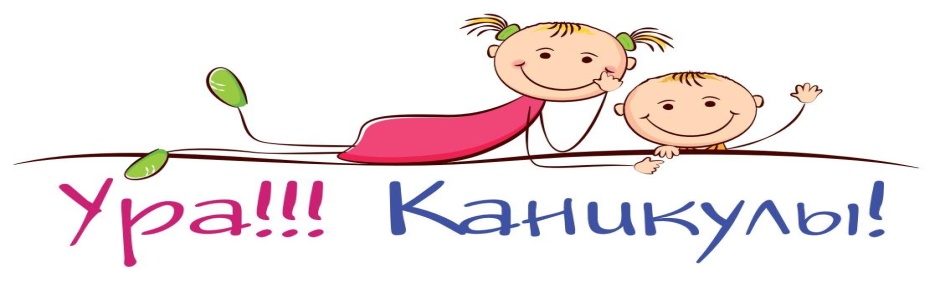 УтверждаюДиректор МБОУ СОШ с.Архангельское Городищенского района________________Пурис Е.А.График консультаций 9 класс во время весенних каникулОзнакомлен________________/____________________Подпись			ФИО родителяКлассНаименование мероприятияДата проведенияОтветственные1Поездка в кинотеатр г.Городище29.03.2023Шестерина Л.Г.2Поездка в кинотеатр г.Городище27.03.2023Потёмина Е.П.3Бассейн «Бирюза»23.03.2023Нанеташвили И.В.3Бассейн «Бирюза»30.03.2023Нанеташвили И.В.3Поездка в кинотеатр г.Городище29.03.2023Нанеташвили И.В.4Бассейн «Бирюза»28.03.2023Семенова И.В.5Бассейн «Бирюза»24.03.2023Карбаева И.Н.5Краеведческий музей г.Пенза26.03.2023Карбаева И.Н.5Бассейн «Бирюза»31.03.2023Карбаева И.Н.6г.Пенза, Квест28.03.2023Переверзева Е.М.6Игровая программа «Смеёмся вместе»30.03.2023Переверзева Е.М.6Бассейн «Бирюза»31.03.2023Переверзева Е.М.7Пензенский океанариум28.03.2023Абликова А.С.7Бассейн «Бирюза»30.03.2023Абликова А.С.8Кинотеатр г.Пенза29.03.2023Хромова Е.А.9Поездка в кинотеатр г.Городище31.03.2023Баранникова Ю.А.10Поездка в кинотеатр г.Пенза01.04.2023Джамилова Т.А.11Адикаева А.Ф.ПредметДата, времяМатематика23.03.2023 – 10.0027.03.2023 – 12.0028.03.2023 – 10.00Русский язык24.03.2023 – 09.0029.03.2023 – 09.00Обществознание27.03.2023 – 10.00География27.03.2023 – 10.0031.03.2023 – 09.00Информатика24.03.2023 – 12.0028.03.2023 – 12.0031.03.2023 – 12.00